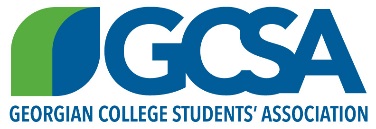 Date:  Tuesday September 12, 2017Time: 12:00 P.M. to 2:00 P.M. Location: A253 Present:   Avery Konda  	President Christina Meredith	Manager of Student Transition & Leadership Darshak Patel 	DirectorJake Chevrier	VP AdministrationMarina Suvorova 	VP Athletics & Health PromotionsPaulo Cardoso 	VP Student Engagement & CommunicationsPresent:   Avery Konda  	President Christina Meredith	Manager of Student Transition & Leadership Darshak Patel 	DirectorJake Chevrier	VP AdministrationMarina Suvorova 	VP Athletics & Health PromotionsPaulo Cardoso 	VP Student Engagement & CommunicationsRegrets:Anushka Angurala 	DirectorGreg Gill 	DirectorKavisha Shah 	VP External & Equity Shannon Kelly 	VP Internal Relations
Shivani Talati 	DirectorRegrets:Anushka Angurala 	DirectorGreg Gill 	DirectorKavisha Shah 	VP External & Equity Shannon Kelly 	VP Internal Relations
Shivani Talati 	DirectorAgenda OverviewMeeting called to order: 12:03 p.m.Quorum Check: Late members:Name Left early:Name Acceptance of Agenda:No AmendmentsMeeting closed at: 1:14 p.m.Next meeting is Tuesday September 19, 2017 in A158Guest Speakers/PresentersPresenterGlobal Talk Show CaféSee attached presentation Kenta ShirakuraMrs. GroceryShopping services that specializes in grocery delivery serviceWants to partner to bring awareness of this service to the students at a discount of 3 dollars off.Looking for marketing promotion support to the student body $7.00 plus 10% of the bill would be the cost of the service to the students. Price may be a little pricy for the student body.  Eric KernNew BusinessPresenterGCSA WearQuality of sweaters are not what we expected. Next moves?Jake Chevrier Front Desk/Office Hours Please update your doors with the correct office hours as soon as you can We need full coverage of the front desk. Nicolette and Miguel will be here, but we need a secondary person to be up front with themJake Chevrier